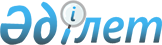 Об установлении единых ставок фиксированного налога для всех налогоплательщиков, осуществляющих деятельность на территории Ерейментауского района
					
			Утративший силу
			
			
		
					Решение Ерейментауского районного маслихата Акмолинской области от 10 декабря 2012 года № 5С-9/4-12. Зарегистрировано Департаментом юстиции Акмолинской области 10 января 2013 года № 3597. Утратило силу решением Ерейментауского районного маслихата Акмолинской области от 24 января 2018 года № 6С-20/2-18
      Сноска. Утратило силу решением Ерейментауского районного маслихата Акмолинской области от 24.01.2018 № 6С-20/2-18 (вводится в действие со дня официального опубликования).

      Примечание РЦПИ.

      В тексте документа сохранена пунктуация и орфография оригинала.
      В соответствии с пунктом 2 статьи 422 Кодекса Республики Казахстан от 10 декабря 2008 года "О налогах и других обязательных платежах в бюджет (Налоговый кодекс)" и статьей 6 Закона Республики Казахстан от 23 января 2001 года "О местном государственном управлении и самоуправлении в Республике Казахстан", Ерейментауский районный маслихат РЕШИЛ:
      1. Установить единые ставки фиксированного налога для всех налогоплательщиков, осуществляющих деятельность на территории Ерейментауского района на единицу объекта налогообложения в месяц согласно приложению.
      2. Признать утратившими силу следующие решения:
      решение Ерейментауского районного маслихата "Об установлении единых ставок фиксированного налога для всех налогоплательщиков, осуществляющих деятельность на территории Ерейментауского района" от 30 января 2009 № 4С-13/4-09 (зарегистрировано в Реестре государственной регистрации нормативных правовых актов № 1-9-113, опубликовано 18 марта 2009 года в районной газете "Ереймен", 18 марта 2009 года в районной газете "Ерейментау");
      решение Ерейментауского районного маслихата "О внесении дополнения в решение Ерейментауского районного маслихата от 30 января 2009 года № 4С-13/4-09 "Об установлении единых ставок фиксированного налога для всех налогоплательщиков, осуществляющих деятельность на территории Ерейментауского района" от 21 июля 2010 года № 4С-26/4-10 (зарегистрировано в Реестре государственной регистрации нормативных правовых актов № 1-9-157, опубликовано 28 августа 2010 года в районной газете "Ереймен", 28 августа 2010 года в районной газете "Ерейментау").
      3. Настоящее решение вступает в силу со дня государственной регистрации в Департаменте юстиции Акмолинской области и вводится в действие со дня официального опубликования.
      "СОГЛАСОВАНО" Единые ставки фиксированного налога
для всех налогоплательщиков, осуществляющих деятельность
на территории Ерейментауского района
(на единицу объекта налогообложения в месяц)
					© 2012. РГП на ПХВ «Институт законодательства и правовой информации Республики Казахстан» Министерства юстиции Республики Казахстан
				
      Председатель сессии
Ерейментауского
районного маслихата

Н.Мандаев

      Секретарь Ерейментауского

      районного маслихата

К.Махметов

      Аким Ерейментауского района

А.Калжанов

      Начальник государственное
учреждение "Налоговое
управление по Ерейментаускому
району Налогового департамента
по Акмолинской области
Налогового комитета
Министерства финансов
Республики Казахстан"

Т.Ахметуллин
Приложение
к решению
Ерейментауского
районного маслихата
от "10" декабря 2012 года
№ 5С-9/4-12
№
Наименование объекта налогообложения
Единые ставки фиксированного налога (в месячных расчетных показателях)
1.
Игровой автомат без выигрыша, предназначенный для проведения игры с одним игроком
1
2.
Игровой автомат без выигрыша, предназначенный для проведения игры с участием более одного игрока
1
3.
Персональный компьютер, используемый для проведения игры
2
4.
Карт
2
5.
Бильярдный стол
3
6.
Игровая дорожка
5